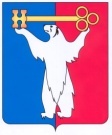 АДМИНИСТРАЦИЯ ГОРОДА НОРИЛЬСКАКРАСНОЯРСКОГО КРАЯПОСТАНОВЛЕНИЕ15.01.2019	 г. Норильск	                                     № 14О наделении полномочиями В соответствии с Федеральным законом от 29.12.2017 № 443-ФЗ                                          «Об организации дорожного движения в Российской Федерации и о внесении изменений в отдельные законодательные акты Российской Федерации» (далее – Закон),ПОСТАНОВЛЯЮ:1. Наделить Управление городского хозяйства Администрации города Норильска полномочиями по:1.1. разработке мероприятий по организации дорожного движения на автомобильных дорогах общего пользования местного значения муниципального образования город Норильск;1.2. ведению реестра парковок общего пользования, расположенных на автомобильных дорогах общего пользования местного значения муниципального образования город Норильск.2. Наделить муниципальное казенное учреждение «Управление по содержанию и строительству автомобильных дорог г. Норильска (далее – МКУ «Норильскавтодор») полномочиями по:2.1. организации и мониторингу дорожного движения на автомобильных дорогах общего пользования местного значения муниципального образования город Норильск;2.2. установке, замене, демонтажу и содержанию технических средств организации дорожного движения на автомобильных дорогах общего пользования местного значения муниципального образования город Норильск  в соответствии с законодательством Российской Федерации об автомобильных дорогах и о дорожной деятельности, законодательством Российской Федерации о безопасности дорожного движения, законодательством Российской Федерации о техническом регулировании и законодательством Российской Федерации о стандартизации.3. МКУ «Норильскавтодор»:3.1. Обеспечить разработку проектов организации дорожного движения в порядке, установленном действующим законодательством. 3.2. Осуществлять мониторинг дорожного движения на автомобильных дорогах общего пользования местного значения в соответствии с требованиями статьи 10 Закона.4. Управлению городского хозяйства Администрации города Норильска:4.1. Обеспечить разработку комплексных схем организации дорожного движения в порядке, установленном действующим законодательством; 4.2. Организовать ведение общедоступного информационного ресурса, содержащего сведения о парковках общего пользования, расположенных на территории муниципального образования город Норильск, вне зависимости от их назначения и формы собственности в соответствии с требованиями пункта 8 статьи 12 Закона.4.3. На основании документации по организации дорожного движения, проведенного мониторинга дорожного движения на автомобильных дорогах общего пользования местного значения муниципального образования город Норильск разработать мероприятия по организации дорожного движения на автомобильных дорогах общего пользования местного значения (далее – Мероприятия) в порядке, определенном действующим законодательством. Мероприятия утверждаются правовым актом Администрации города Норильска, издаваемым Главой города Норильска.5. Контроль исполнения настоящего постановления возложить на заместителя Главы города Норильска по городскому хозяйству. 6. Опубликовать настоящее постановление в газете «Заполярная правда» и разместить его на официальном сайте муниципального образования город Норильск.7. Настоящее постановление вступает в силу с даты его подписания и распространяет свое действие на правоотношения, возникшие с 30.12.2018.И.о. Главы города Норильска 						             А.В. Малков